ПРОЄКТ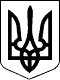 ВЕЛИКОСЕВЕРИНІВСЬКА СІЛЬСЬКА РАДА
КРОПИВНИЦЬОГО РАЙОНУ КІРОВОГРАДСЬКОЇ ОБЛАСТІДВАДЦЯТЬ ЧЕТВЕРТА СЕСІЯ ВОСЬМОГО СКЛИКАННЯРІШЕННЯвід     травня 2022 року                                                                                     № с.Велика СеверинкаПро включення об’єктів нерухомого майна до переліку другого типу 	Відповідно до частини першої статті 15 Закону Ураїни «Про оренду державного та комунального майна» та листа Територіального управління Служби судової охорони,СІЛЬСЬКА РАДА ВИРІШИЛА:1.Включити до переліку другого типу об’єкти нерухомого майна, а саме:1.1. Об’єкти нерухомого майна згідно додатку 1.2.Контроль за виконанням даного рішення покласти на постійну комісію з питань планування, фінансів, бюджету, соціально-економічного розвитку та інвестицій сільської ради.Сільський голова                                                                     Сергій ЛЕВЧЕНКО